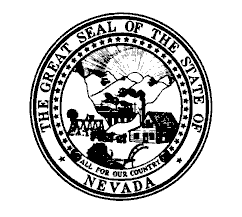 	EIGHTH JUDICIAL DISTRICT COURT	REGIONAL JUSTICE CENTER	200 Lewis AvenueJUDGE TARA CLARK NEWBERRY	LAS VEGAS, NEVADA 89155		DEPARTMENT XXI           	   DISTRICT COURT JUDGE	(702) 671-4445 		Robin A. Page - Court Recorder	(702) 671-4451 fax		pagero@clarkcountycourts.us TRANSCRIPT/CD ORDER FORM	TODAYS’ DATE:	CASE #:	NAME OF CASE: DATE OF HEARING: PLEASE CHECK REQUEST(S):     CD ($2)  Transcript   ***DEADLINE: 					(see fee schedule)NAME OF ATTORNEY: TELEPHONE NUMBER: EMAIL ADDRESS: ***Fees Schedule (New rates as of October 1, 2015 per NRS 3.370)Within 24 hours:		$8.03/page - additional copy $3.62/pageWithin 48 hours:		$6.01/page - additional copy $2.72/pageWithin 4 days:			$5.01/page - additional copy $2.26/pageNormal course/30 days:	$3.80/page - additional copy $1.00/pageRecording fee - $40/hour for civil casesNOTE:  Transcripts must be paid before they are filed and released.FOR OFFICE USE ONLYRECEIVED:FILED:PAGES:BILLED:COMMENTS: